LÍNGUA PORTUGUESA E MATEMÁTICA8º ano doEnsino FundamentalCadernoC0805Data de Nascimento do estudanteCaro(a) estudante,Você está participando do Sistema de Avaliação Educacional Municipal do Ipojuca - SAEMI. Sua participação é muito importante para sabermos como está a educação em nosso município.Hoje, você vai fazer atividades de Língua Portuguesa e Matemática.Reserve os últimos 20 minutos para transcrever suas respostas para o cartão de respostas. Cuidado e muita atenção com a ordem das questões para fazer a  marcação.Responda com calma, procurando não deixar nenhuma questão em branco. Bom teste!Saemi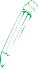 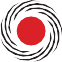 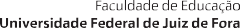 Sistema de Avaliação Educacional Municipal do IpojucaSECRETARIA DE EDUCAÇÃO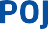 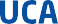 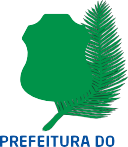 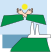 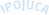 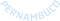 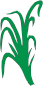 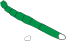 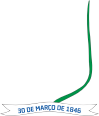 Leia o texto abaixo.Disponível em: <http://g1.globo.com/bemestar/noticia/2012/09/nova-york-proibe-venda-de-refrigerantes-em-copos-grandes.html>.Acesso em: 26 fev. 2013. Fragmento. (P080064F5_SUP)(P080064F5) Nesse texto, à respeito da venda de refrigerantes em copos grandes, a Associação dos Representantes dos Produtores de Refrigerantes e a Comissão de Saúde apresentam opiniõescomplementares.divergentes.incoerentes.similares.(P080071F5) Para defender sua posição sobre a proibição da venda de refrigerantes em copos com maisde 473 ml, o prefeito de Nova York faz uso deconhecimentos de senso comum.dados estatísticos.falas de especialistas.relatos de experiências pessoais.(P080072F5) No trecho “... essas limitações arbitrárias.” (ℓ. 18), o termo destacado foi usado paraapontar um problema de saúde.criticar uma atitude da associação.descrever a situação dos comerciantes.reforçar a indignação do grupo.(P080074F5) No trecho “– equivalente a 16 onças, medida usada nos EUA –” (ℓ. 12), os travessões foramusados paraapontar uma fala direta.destacar uma explicação.indicar um comentário do autor.marcar uma informação importante.(P080075F5) Qual é a finalidade desse texto?Dar uma informação.Divulgar um produto.Ensinar uma atividade.Narrar um acontecimento.BL05P08Leia o texto abaixo.ESOPO. Disponível em: <http://sitededicas.ne10.uol.com.br/fabula7a.htm>. Acesso em: 25 ago. 2012. (P080062F5_SUP)(P080062F5) O fato que dá início a essa história é o galoA) dizer que preferiria encontrar milho a uma joia.encontrar uma pedra preciosa.examinar a pedra preciosa.procurar alimento para ele e suas galinhas.(P080063F5) Nesse texto, o trecho em que o autor atribui características humanas a animais é:“Um galo, que procurava, ciscando no terreiro, alimento para ele...”.“... sem querer, acaba por encontrar uma pedra preciosa de grande beleza e valor.”.“... depois de observá-la e examiná-la por alguns instantes, se volta e comenta desolado:...”.“A utilidade de cada coisa é o que determina seu real valor.”.Leia o texto abaixo.Disponível em: <http://www1.folha.uol.com.br/paineldoleitor/meuolhar/2014/02/1408399-para-leitor-nao-ha-motivo-para-impedir-uso-de-bermuda-no-trabalho.shtml>. Acesso em: 31 jan. 2014. (P080076F5_SUP)(P080076F5) Qual é a ideia defendida pelo autor desse texto?As empresas deveriam adaptar os costumes ao clima brasileiro.As vestimentas vindas da Europa são usadas no Brasil.Os cidadãos sofrem para trabalhar com o calor do Rio de Janeiro.D) Os homens devem ser autorizados a usar saias no verão.Leia novamente o texto “Para leitor, não...” para responder à questão abaixo.(P080077F5) Sobre a proibição do uso de bermudas nos escritórios, o autor desse texto mostra-seassustado.confuso.indignado.irônico.Leia o texto abaixo.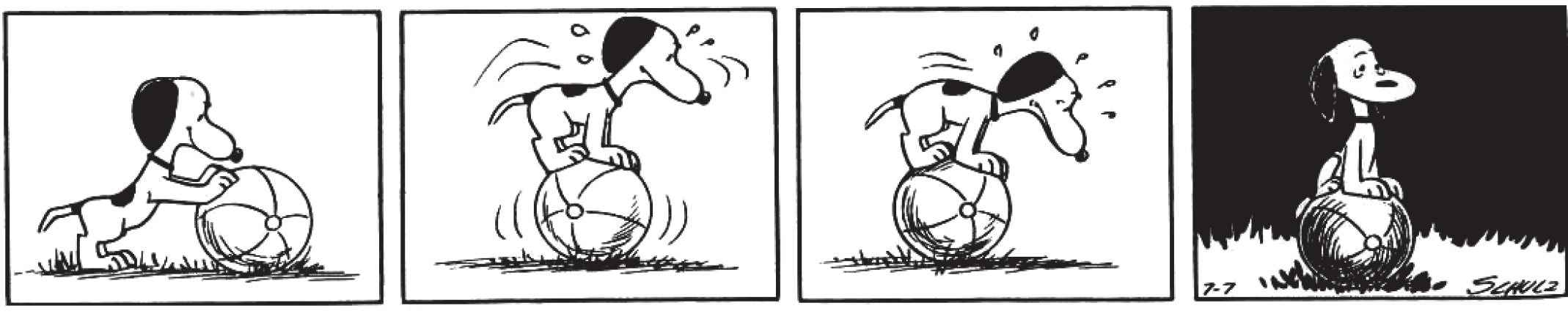 SCHULZ, Charles M. Peanuts completo: 1955-1956. Porto Alegre: L&PM, 2010. p. 238. (P070053F5_SUP)(P070053F5) Nesse texto, no último quadrinho, o cachorronão conseguia descer da bola.não conseguia ver no escuro.parou de brincar para descansar.tentou estourar a bola.Leia o texto abaixo.Disponível em: <http://www1.folha.uol.com.br/folhinha/2013/08/1334006-conhece-as-obras-de-aleijadinho-saiba-quem-foi-o-escultor-mineiro.shtml>.Acesso em: 11 set. 2013. Fragmento. (P070057F5_SUP)(P070057F5) De acordo com esse texto, Congonhas do Campo é o local mais visitado por causaA) da localização no estado de Minas Gerais.das igrejas existentes nessa região.do local de nascimento de Aleijadinho.dos famosos profetas feitos por Aleijadinho.Leia novamente o texto “Que famoso escultor brasileiro nasceu há 283 anos?” para responder às questões abaixo.(P070058F5) No trecho: “... pois lá estão os famosos profetas...” (ℓ. 16-17), o termo em destaque substituia palavraA) Bom Jesus de Matozinhos.Carmo.Congonhas do Campo.Sabará.(P070059F5) O assunto desse texto éo turismo em Minas Gerais.o escultor Aleijadinho.a visita às igrejas históricas.a doença zamparina.(M070001BH) Beatriz utilizou alguns polígonos para fazer a colagem abaixo.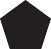 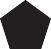 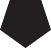 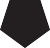 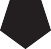 Quais foram os polígonos que ela utilizou nessa colagem?Quadriláteros e hexágonos.Quadriláteros e pentágonos.Pentágonos e hexágonos.D) Triângulos e quadriláteros.(M070018C2) Resolva a conta abaixo.Qual é o resultado dessa conta?– 8– 668(M080008C2) O desenho abaixo representa uma pintura feita em uma cartolina retangular.4 dm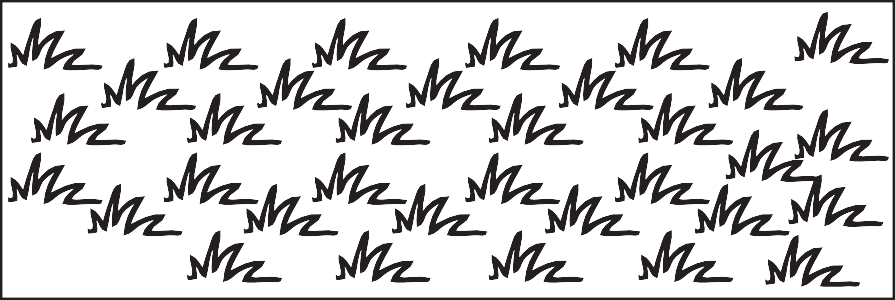 12 dmQual é a área dessa cartolina?16 dm²24 dm²32 dm²48 dm²(M080006C2) Selma é dona de uma lanchonete. No mês de junho, ela vendeu 86 bombons na primeira semana, 106 na segunda, 52 na terceira e 24 bombons na última semana do mês.Quantos bombons por semana, em média, Selma vendeu no mês de junho?6796 C) 134D) 268BL05M085(M080454E4) Em um jogo virtual, o jogador deve movimentar uma tartaruga para que o animal pegue um alimento em algum lugar da tela. Observe abaixo os ângulos formados em um dos trajetos feitos por uma tartaruga para pegar um alimento.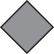 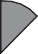 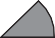 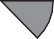 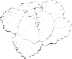 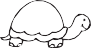 Quantos ângulos retos existem nesse trajeto?1235(M070007C2) Margarida gastou 10 kg de limão para fazer 30 litros de limonada.Mantendo essa proporção, quantos litros de limonada Margarida poderá fazer com 50 kg de limão?3070 C) 120 D) 150(M060591E4) Observe abaixo a planificação de um sólido geométrico.Essa é a planificação de qual sólido geométrico?A)	B)C)	D)(M080010BH) Resolva a conta abaixo.O resultado dessa conta é A) 1,195B) 11,95C) 119,5D) 1 195(M070327E4) O gráfico abaixo representa a quantidade de funcionários de uma empresa no período  de2008 a 2012.60050040030020010002008	2009	2010	2011	2012AnosO aumento de funcionário dessa empresa nesse período foi de A) 144B) 447C) 519D) 894(M080011BH) Observe abaixo a vista superior de um salão que foi dividido em dois ambientes.4   m	6 m3 m3 m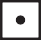 O proprietário desse salão deseja colocar um rodapé de madeira em todo o contorno do Ambiente I. Desconsiderando a largura da porta, quantos metros de madeira serão necessários para fazer esse rodapé?16233260(M070459E4) Ao entrar em uma loja para comprar uma bicicleta que custava 200 reais, Carlos recebeu um desconto de 15% sobre esse valor por pagar à vista.Quanto ele pagou por essa bicicleta?185 reais.170 reais.30 reais.15 reais.(M080455E4) Fábio ampliou um octógono usando uma malha quadriculada, conforme o desenho abaixo.Em relação a área do octógono I, a área do octógono IIduplicou.quadruplicou.reduziu à metade.reduziu à quarta parte.(M070447E4) Qual é a representação decimal da fração  3 ?A) 0,375	8B) 2,666...C) 3,8D) 8,3Leia o texto abaixo.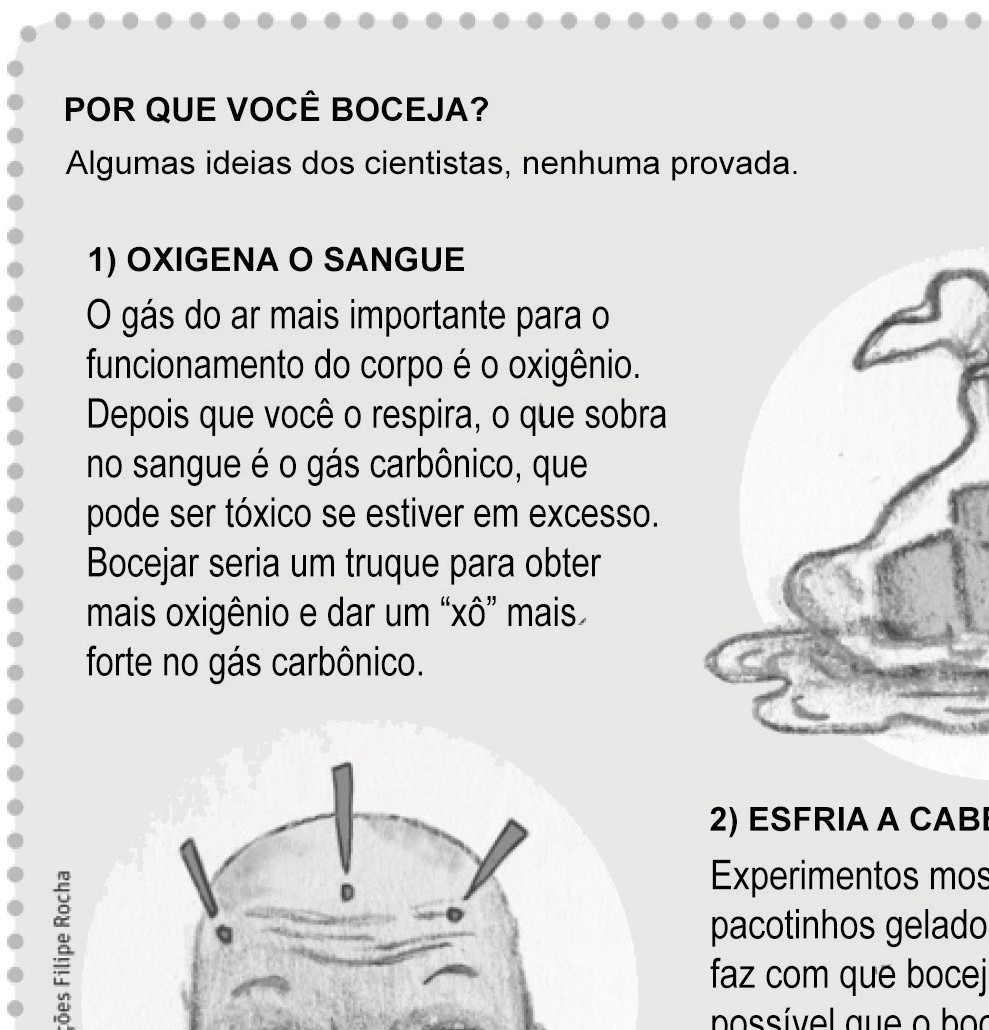 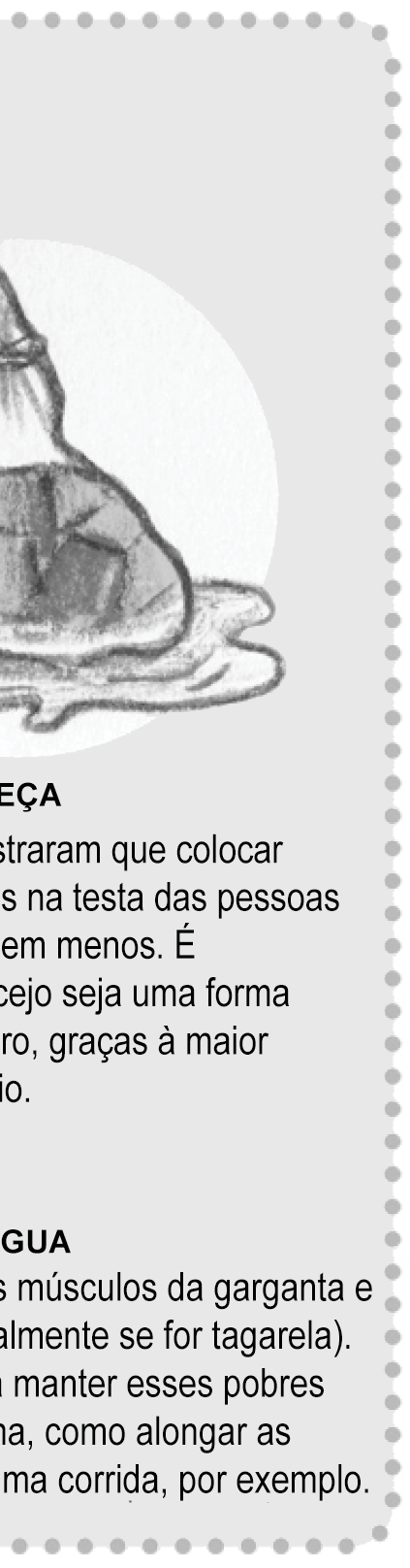 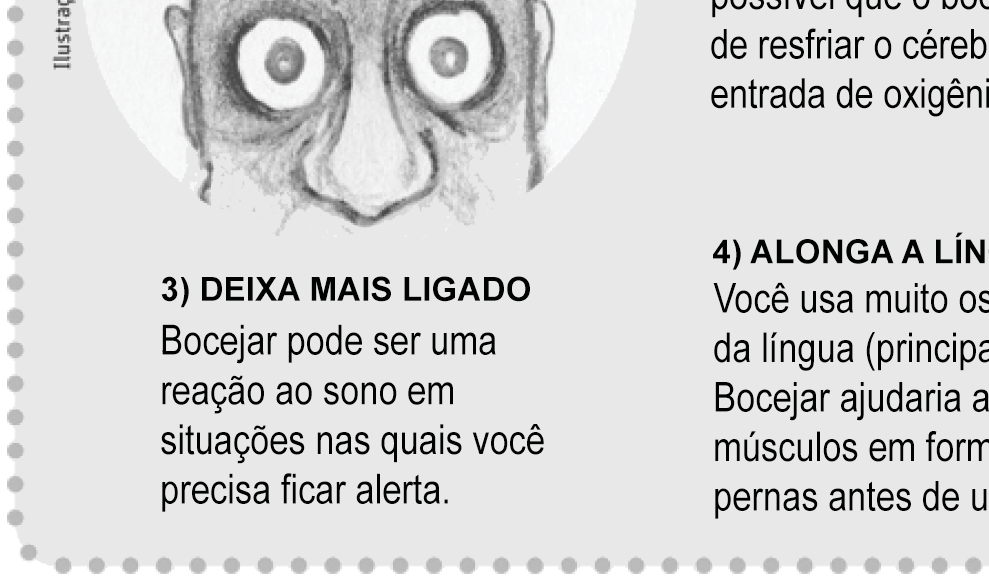 Disponível em: <http://www1.folha.uol.com.br/folhinha/2013/08/1334485-voce-sabe-por-que-o-bocejo-e-contagioso-veja-teorias.shtml>.Acesso em: 4 set. 2013. Fragmento. (P080021F5_SUP)(P080021F5) Nesse texto, a palavra “xô” é um exemplo de linguagemregional.jornalística.informal.D) científica.(P080022F5) Qual é o assunto desse texto?A oxigenação do sangue.As possíveis causas do bocejo.O excesso de gás carbônico no corpo.Os motivos que provocam o sono.Leia o texto abaixo.Disponível em: <http://viagem.uol.com.br/guia/cidade/caruaru.jhtm>. Acesso em: 18 out. 2013. Fragmento. (P080023F5_SUP)(P080023F5)  No trecho “E avisem logo aos desinformados: opções não devem faltar.” (ℓ. 15-16), apalavra destacada foi usada paraA) expressar um desejo.B) fazer uma recomendação.indicar uma ordem.marcar um pedido.(P080024F5) No trecho “Que fique bem claro desde o início: o centro dessa cidade de pouco mais de300 mil habitantes oferece poucos atrativos turísticos...” (ℓ. 12-13), os dois-pontos foram utilizados paraanunciar uma fala.destacar uma frase.inserir uma explicação.marcar uma opinião.(P080025F5) A finalidade desse texto éA) descrever uma cidade.B) fazer um convite.ensinar um procedimento.narrar um acontecimento.(P080026F5) No trecho “No entanto, um mergulho em suas manifestações culturais...” (ℓ. 14), o   termoem destaque estabelece uma relação deadição.conclusão.explicação.oposição.Leia novamente o texto “Caruaru, no agreste de Pernambuco,...” para responder às questões abaixo.(P080027F5) No trecho “... um mergulho em suas manifestações culturais...” (ℓ. 14), o termo destacado faz referência à palavraCaruaru.Recife.Pernambuco.Brasil.(P080028F5) Nesse texto, o trecho que apresenta um fato é:“Caruaru não foi feita para viajantes amadores,...”. (ℓ. 1)“Localizada em pleno agreste pernambucano,...”. (ℓ. 4)“... suas histórias são tão variadas quanto a (agradável) prosa sem fim...”. (ℓ. 8)“... seu ritmo é tão alucinado quanto a poesia de cordel....”. (ℓ. 9-10)Leia o texto abaixo.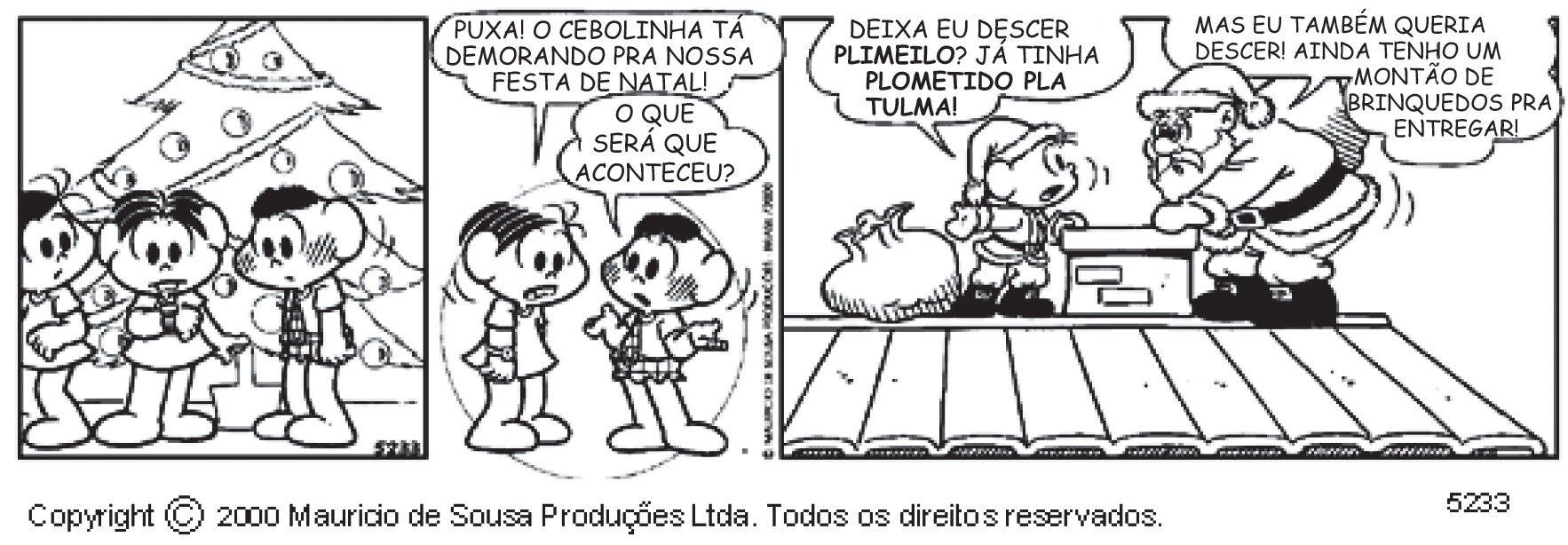 SOUSA, Mauricio de. Disponível em: <http://professorinhamuitomaluquinha.blogspot.com.br/2012/12/tirinhas-da-turma-da-monica-natal.html>.Acesso em: 26 mar. 2013. (P080066F5_SUP)(P080066F5) No segundo quadrinho, as crianças estãoassustadas.envergonhas.insatisfeitas.preocupadas.Leia o texto abaixo.Trabalho da formigaA formiguinha não aguentava mais de tanta humilhação.Era pequena demais, fraquinha demais, e tudo que era bicho não se cansava de  gozarda coitada! [...]– Pra que serve um insetinho tão pequeno? – arreliava a paca.5	– Você não serve para fazer nada na vida! – provocava a cotia.– Um bichinho desses não serve pra nada mesmo! – insultava o tatu.Cada gozação, cada insulto, cada provocação, cada arreliação, deixava a formiga mais triste [...]. Decidiu então realizar algo grande, alguma coisa que nenhum outro bicho pudesse fazer [...]. Foi e descobriu um lago imenso. A vista da formiguinha perdia-se do outro lado, sem10	enxergar a outra margem.– É isso! Vou atravessar esse lago e todos vão ver do que eu sou capaz! Corajosamente, mergulhou no lago e, depois de muito esforço, estava do outro lado. Mas aquele “lago imenso” era apenas uma pocinha d’água!Não desistiu, porém. Logo à frente, viu um pau compridíssimo que, na certa, era o mastro15	que sustentava o céu.– Descobri! Vou roer esse pau e o céu vem abaixo. Quero ver depois quem vai me gozar, dizendo que eu não sou de nada!Com afinco, a formiga pôs-se a roer o pau com seu ferrãozinho. Roeu, que roeu, que roeu, até que – téc! – caiu o tal “mastro que sustentava o céu”... E ela notou que aquilo não20	passava de um talinho à toa, incapaz de sustentar qualquer coisa!Já desolada, a formiga olhou para um morro. Aquele morro parecia demais! Era demais. Encheu-se de ânimo e foi até lá. Arrancou um torrão de terra e carregou-o para longe. Voltou e trouxe mais um torrãozinho. E outro, e outro, e outro...Um dia, já estava mais que cansada, mais que velhinha, quando deu uma parada  para25	olhar o que tinha feito durante todo aquele tempo, com todo aquele esforço, com toda aquela dedicação.E descobriu, com orgulho, que, apesar de ser pequenina, tão fraquinha, com seu trabalho, com sua persistência, dia a dia, ela conseguira mudar a montanha inteira de lugar!BANDEIRA, Pedro. Disponível em: <http://www.bibliotecapedrobandeira.com.br/pdfs/contos/trabalho_de_formiga.pdf>. Acesso em: 10 fev. 2014.(P070021F5_SUP)(P070021F5) O que fez com que essa história acontecesse?A) A formiga decidir fazer algo grande.A mudança da montanha inteira de lugar.A queda do mastro que sustentava o céu.A travessia do lago imenso pela formiga.(P070022F5) Nesse texto, a atitude da formiga em mudar a montanha de lugar demonstraA) arrogância.B) egoísmo.C) esperteza.D) ousadia.(P070023F5) No trecho “... até que – téc! – ...” (ℓ. 19), a palavra destacada foi usada paraA) reproduzir o barulho do mastro ao cair.representar o som da formiga roendo.indicar o estalo feito pela formiga ao correr.demonstrar o ruído do vento no galho.(P070024F5) No trecho “... a formiga pôs-se a roer o pau com seu ferrãozinho. Roeu, que roeu, que roeu...” (ℓ. 18-19), a repetição da expressão em destaqueA) sugere a rapidez do trabalho.B) indica a impaciência da formiga.C) destaca a importância da ação.D) demonstra a insistência da formiga.(M080026C2) Observe o gráfico correspondente às despesas mensais da família de Mauro.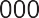 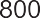 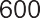 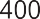 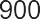 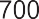 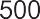 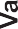 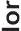 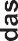 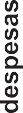 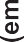 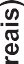 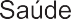 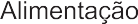 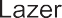 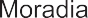 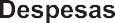 A tabela que representa os dados contidos nesse gráfico é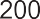 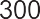 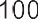 A)	B)C)	D)(M080033C2) Milena comprou 5 caixas de bombons com 28 unidades em cada uma. Ela distribuiu 54 desses bombons para seus amigos.Com quantos bombons Milena ficou?75828696(M080450E4) Observe abaixo o desenho de um prisma triangular reto.Quantas arestas tem esse prisma?256D) 9	13BL01M08(M051419E4) Uma professora pediu aos alunos que ampliassem o desenho abaixo.Observe a seguir as ampliações feitas por quatro alunos.Carla	Marcelo	Renata	VitorApenas um desses alunos realizou essa ampliação corretamente.Esse aluno foiCarla.Marcelo.Renata.Vitor.(M070440E4) Marta foi com sua mãe ao supermercado comprar frutas e legumes. Ela comprou 1 800 g de bananas, 2 300 g de tangerinas, 1 500 g de uvas, 3 200 g de cenouras e 1 900 g de batatas.A quantidade de alimentos, em quilogramas, que Marta e sua mãe compraram foi A) 1,07B) 10,7C) 107D) 10 700(M080011C2) Resolva a expressão numérica abaixo.Qual é o resultado dessa expressão?4626222(M080008BH) Observe o hexágono regular abaixo.3,3 cmO contorno desse hexágono mede15,5 centímetros.16,5 centímetros.18,8 centímetros.19,8 centímetros.(M080040B1) João e Natália compraram peras por unidade em uma mesma barraca de feira. João comprou 10 peras por R$ 6,00 e Natália comprou 8 peras.Quanto Natália pagou por 8 peras?A) R$ 3,00B) R$ 4,80C) R$ 6,00D) R$ 7,50(M080017BH) Lidiane desenhou em seu caderno um quadrilátero com apenas um par de lados paralelos. O quadrilátero que possui essa característica é oA)	B)C)	D)(M070438E4) Observe os desenhos abaixo.1	2	3	4Em qual desses desenhos, a linha tracejada indica um eixo de simetria?1234(M080021E4) A representação decimal de 145% é A) 0,145B) 0,45C) 1,45D) 14,5(M080020C2) Observe a reta numérica abaixo. Ela está dividida em segmentos de mesma medida.P–   3	–   2	–   1	0	1O número representado pelo ponto P é A) – 2,5B) – 1,5C) 1,5D) 2,5(M080005BH) Uma pesquisa de opinião foi realizada em uma escola para saber qual era o tipo de programação de televisão preferido pela maioria dos estudantes. Cada entrevistado escolheu apenas um programa e os resultados dessa pesquisa foram apresentados pelo gráfico abaixo.50454035302520151050DesenhoAnimadoFilme	Novela	Programa deAuditórioProgramas de Televisão6  a 8 anos	9  a 11  anos	12 anos ou maisQuantos alunos de 12 anos ou mais foram entrevistados nessa pesquisa de opinião?5485 C) 105 D) 138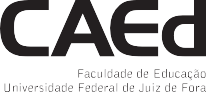 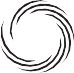 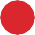 Octógono IIOctógono I